Работа по безопасности занимает особое место в воспитательно-образовательном процессе нашего МБДОУ Детского сада № 28 . С 17.08.2020г. по 19.09.2020г. был объявлен месячник безопасности, с целью повышения безопасности детей, совершенствования навыков безопасного поведения на дорогах, в транспорте и в быту, а также адекватных действий при угрозе и возникновению пожаров
В дежурной группе №2 была организована сюжетно-ролевая игра «Путешествие по городу». Воспитатель Гайфуллина Р.Р.
Как рассказать дошкольникам о правилах дорожного движения? Как такую серьезную и жизненно важную информацию представить в доступной их пониманию форме и научить пользоваться ею в различных ситуациях? Конечно, в виде игры, но игры поучительной. С каждого игрового занятия и досуга дети должны вынести определенный урок, который запомнится им, будет применяться в нужный момент и, конечно, поможет сохранить жизнь и здоровье.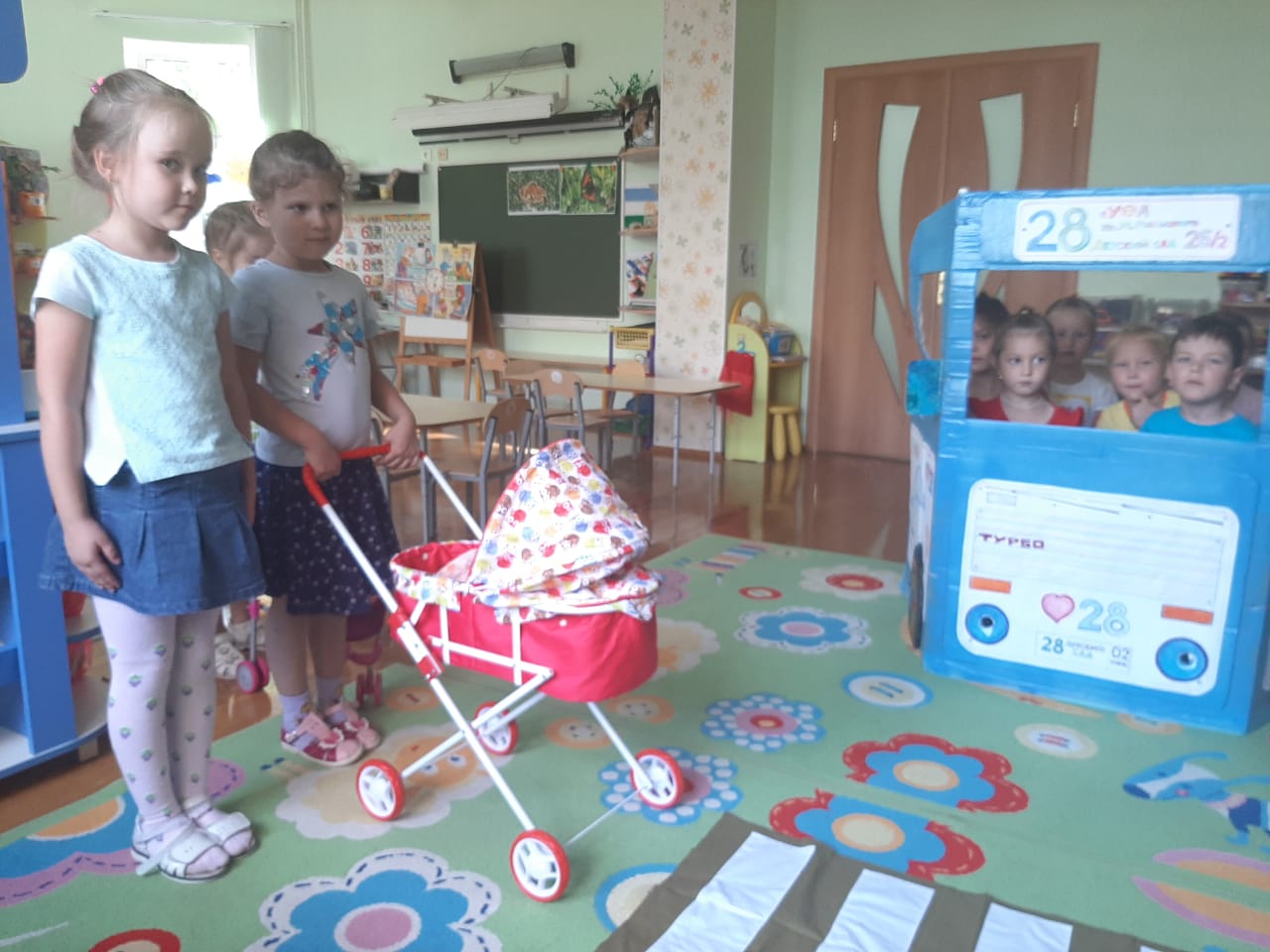 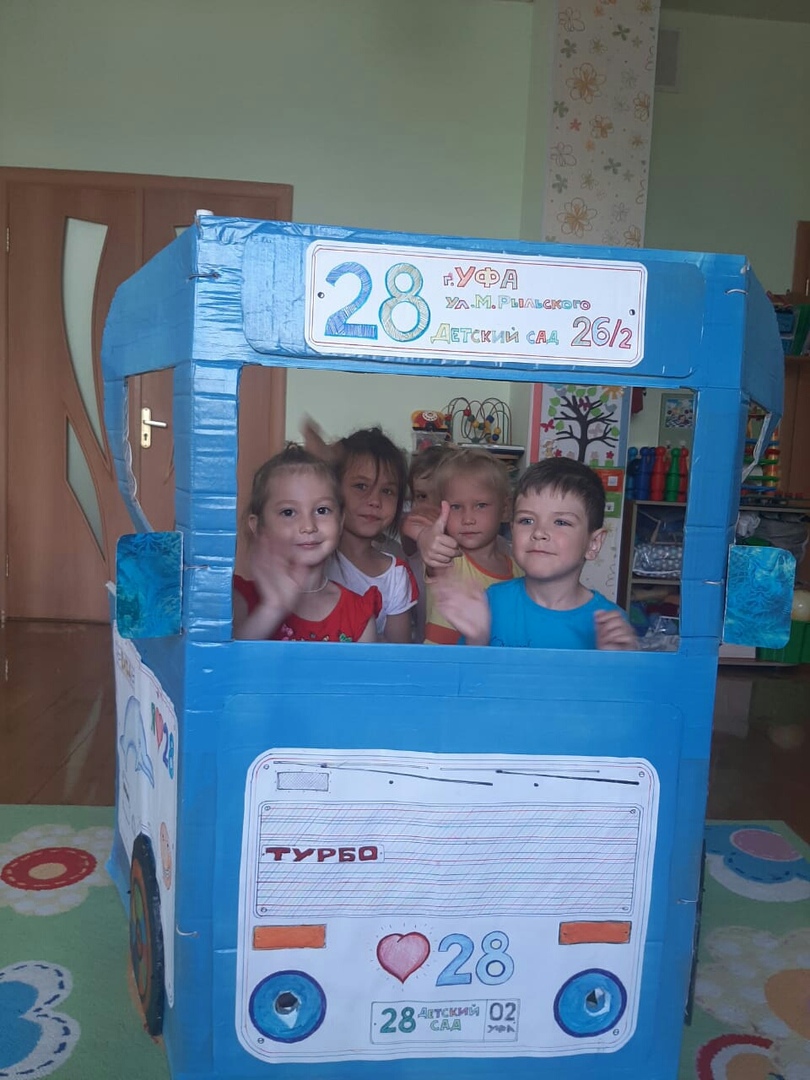 